МУНИЦИПАЛЬНОЕ АВТОНОМНОЕ ОБЩЕОБРАЗОВАТЕЛЬНОЕ УЧРЕЖДЕНИЕ«СРЕДНЯЯ ОБЩЕОБРАЗОВАТЕЛЬНАЯ ШКОЛА № 2»г. Колпашевообластной конкурс-фестиваль«Светлый праздник Рождества Христова»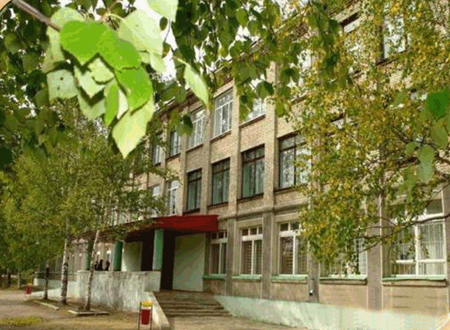 Материалы на конкурс «Лучшая рождественская выставка в образовательном учреждении»АВТОРЫ:Кукушкина Наталья Владимировна, учитель музыки;Ивченко Елена Александровна,учитель начальных классовАннотация проектаВ условиях общеобразовательной школы трудно создать экспозиции, которые полноценно соответствуют требованиям музейного дела. Поэтому мы впервые решили создать в нашей образовательной организации мини – музей.Мини – музей РОЖДЕСТВА  решает задачи  социально – личностного, эстетического, духовного и нравственно – патриотического воспитания подрастающего поколения. Размещённые в мини-музее экспонаты, позволяют проводить работу по ознакомлению ребят с историей рождения  Иисуса Христа, традициях праздника. Через живое прикосновение к духовной культуре, детям прививается любовь к России, к нашей Родине, к православной культуре.Значение музея в воспитании ребёнка нельзя переоценить. Работа в мини-музее РОЖДЕСТВА формирует представление детей о духовном мире, истории и художественно-культурном наследии Православия. Проект рассчитан на детей начальной школы (2-4 класс).Цель проекта:  создание мини-музея РОЖДЕСТВА.Задачи:создание условий для системного, целостного освоения детьми традиций Светлого праздника Рождества Христова;знакомство учащихся с историей и традициями праздника Рождества Христова;привлечение детей к участию в декоративно – оформительской деятельности при подготовке экспонатов и их размещении, в специально оборудованном месте;развитие творческих способностей и эстетического вкуса учащихся;привитие интереса к духовной культуре;обогащение и активизация словарного запаса детей: благовещение, вертеп, рождественский пост, сочельник, колядки, дела милосердия и добра.Работа мини-музея  РОЖДЕСТВА рассчитана на посещение учащимися школы, воспитанниками групп дошкольного образования МАОУ «СОШ № 2», родителями. Мы уверены, что мини - музей РОЖДЕСТВА внесёт  специфику в образовательный и воспитательный процесс в нашей образовательной организации.В качестве экспонатов представлены рисунки и  поделки учащихся начальной школы МАОУ «СОШ № 2» г. Колпашево.Работу мини - музея РОЖДЕСТВА планируется проводить по следующим видам деятельности:экспозиционная (экскурсии с воспитанниками ГДО, учащимися школы, родителями);воспитательно – образовательная, духовно-просветительская (классные часы для учащихся начальной школы, праздник Рождества).Назначение мини-музея РОЖДЕСТВА - развитие творческого потенциала детей, приобщение к православной культуре.Прогнозируемые результаты проекта:Результатом работы над данным проектом является сохранение наследия и использования его в воспитании и формировании личности подрастающего поколения. Проект служит объединению, сплочению людей вокруг высокой благородной цели духовно-нравственного воспитания детей. Произойдёт позитивное изменение в отношении возрождения интереса к истории и художественно-культурному наследию Отечества и Православия.Этапы работы над проектом:изучение истории и традиций праздника Рождества Христова;создание эскизов будущих экспонатов мини-музея;изготовление экспонатов учащимися самостоятельно или с помощью родителей;оформление экспозиции;подготовка и проведение торжественного открытия мини-музея РОЖДЕСТВА;проведение экскурсий для воспитанников групп дошкольного образования, учащихся  МАОУ «СОШ № 2» г. Колпашево;награждение лучших экскурсоводов, выявление и поощрение ребят, изготовивших лучшие поделки, рисунки и т.д.Просветительская направленность проекта:Мероприятие, посвященное торжественному открытию мини-музея РОЖДЕСТВА, проходило в холле школы на первом этаже. На нем присутствовали учащиеся вторых - четвертых классов МАОУ «СОШ № 2» г. Колпашево, мероприятие проводилось в несколько потоков. Учащиеся 2А класса (классный руководитель Ивченко Елена Александровна), совместно с вокальной группой «Музыкальный экспресс» (руководитель Кукушкина Наталья Владимировна) подготовили для учащихся начальных классов беседу раскрывающую историю и традиции праздника Рождества Христова. Дети, экспонаты которых представлены на выставке, подготовили краткие сообщения, повествующие о создании экспоната и затрагивающие вопрос празднования Рождества в их семье.  Позже была проведена беседа и экскурсия для детей старшей группы групп дошкольного образования  МАОУ «СОШ № 2» г. Колпашево. На экскурсии присутствовали так же и родители воспитанников.По окончании беседы и экскурсии дети отметили лучшие работы, а родители выразили организаторам и учащимся 2А класса слова благодарности за проведенное мероприятие.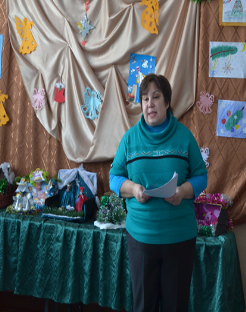 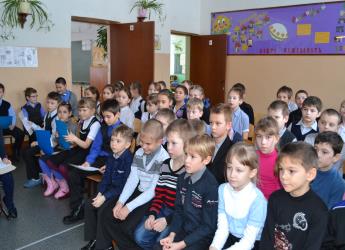 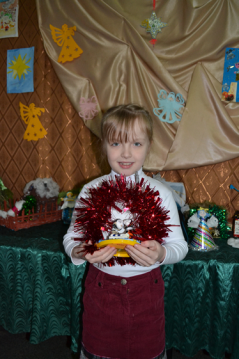 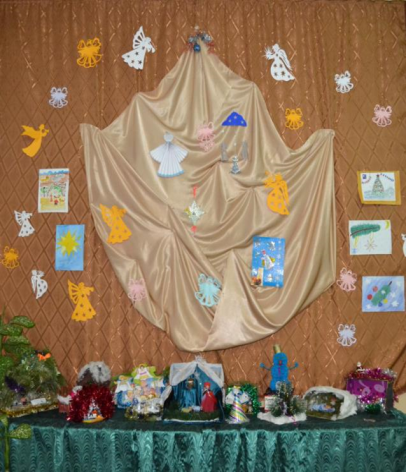 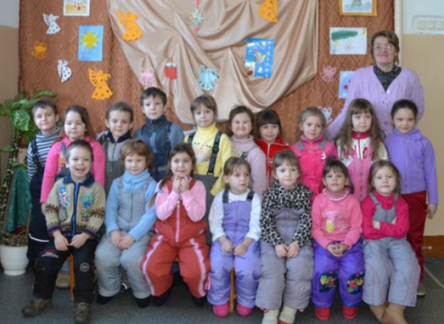 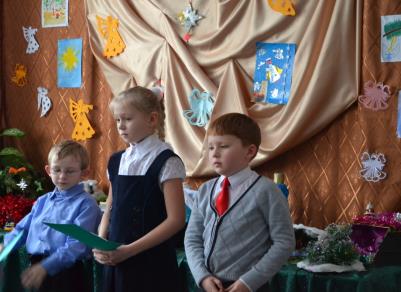 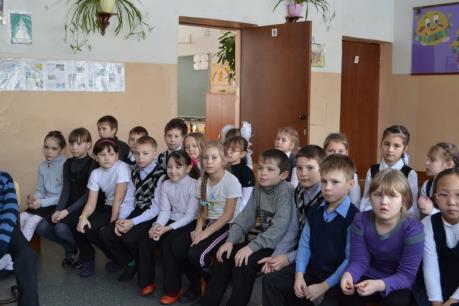 